PersönlichesGEBURTSJAHR: 1992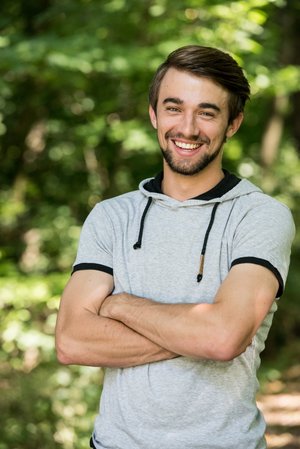 GEBURTSORT: Villach/KärntenNATIONALITÄT: ÖsterreichGRÖSSE: 178 cmFIGUR: sportlichHAARFARBE: braunAUGENFARBE: grün SPRACHEN:Deutsch - MutterspracheEnglisch - B2Italienisch - B1Spanisch - A2(www.europaeischer-referenzrahmen.de)DIALEKTE: Kärntnerisch, Wienerisch, div. österreichischeSTIMMLAGE: BassbaritonINSTRUMENTE: akustische und E-Gitarre, DjembeTANZ: Walzer, Polka, Disco-Fox, Steppen, Kontaktimprovisation, Ballet (GK)SPORTARTEN: Tennis (Trainer), Freeski, Ski-Tour, Scooter (Tretroller), Longboard,Bühnenfechten, AkrobatikSONSTIGES: Synchron- und Mikrofonsprechen, ParodieFÜHRERSCHEIN: A und BTheaterEngagement - Jungen Theater RegensburgSpielzeit 2019/20
Regie: Harald Fuhrmann | Die Brüder Löwenherz | Lindgren | Rollen: Matthias, Orwar, Gast im Wirtshaus, RadiostimmeRegie: Maria-Elena Hackbarth | I’m afraid of what you do in the name of your god | Stückentwicklung | Rolle: Judentum | Regie: Maria-Elena Hackbarth | Die kleine Hexe | Preußler | Rolle: Rabe AbraxasEngagement - neuen Bühne SenftenbergSpielzeit 2018/19
Regie: Samia Chancrin | Schöne neue Welt | Huxley | Rolle: Direktor City-Brüter und KonditionierungscenterRegie: Alice Asper | Was das Nashorn sah, als auf die andere Seite des Zauns schaute Raschke | Rolle: BärRegie: Manuel Soubeyrand | Der Sturm | Shakespeare | Rolle: Ferdinand Regie: Frank Düwel | Vor dem Sturm | J. Conrad "Die Schattenlinie" Textfassung Frank Düwel, Manfred Scharfenstein | Rolle: RansomeSpielzeit 2017/18
Regie: Katja Stoppa | Dreck | Schneider | Rolle: Saad SaadRegie: Johanna Schall | Der nackte Wahnsinn | Frayn | Rolle: Frederick Fellowes / Philipp Brent / ScheichRegie: Tilo Esche | faust in ursprünglicher gestalt | Goethe | Rolle: StudentRegie: Manuel Soubeyrand | Angstmän | El Kurdi | Rolle: AngstmänRegie: Samia Chancrin | Frühlingserwachen | Wedekind | Rolle: Moritz StiefelRegie: Sandrine Hutinet | Die Nibelungen | Hebbel | Rolle: Dankwart 2017 – Theater im Palais | künstlerische Diplomarbeit | 1100 ECTS fürs Atmen | Rolle: Michael2016 - Theater im Palais | Stückentwicklung | Club Fiction | Rolle: Michaelausgezeichnet mit dem Max-Reinhardt-Ensemblepreis beim Theatertreffen deutschsprachiger Schauspielstudierender in Bern2015/16 - Burggarten Graz | Regie: Axel Richter | Der Sturm | Shakespeare | Rolle: Trinculo2015 - Schauspielhaus Graz | Regie: Jérôme Junod | Idomeneus | SchimmelpfennigRolle: Poseidon2015 - Theater im Palais | Regie: Regine Porsch / Bernhard Habla | Der blöde Ritter | CramerRolle: Combattant | Kinderballett für Sprecher, Ballett und Harmoniemusik2014 - Mumuth Graz | Regie: Martin Woldan | Die Räuber | Schiller | Rolle: Karl | Bewegungsprojekt2014 - Heimatsaal Graz | Choreografie: Romy Hochbaum | Menschen | Tanztheater Film2014 - Kurzfilm | Regie/Produktion: Daniel Leber, Jakob Jöbstl und Oskar Ott | Traumurlaub | Rolle: JonaPerformance2015 - Gängeviertel Hamburg | Regie: Sophia Barthelmes | Quartett | Müller | Rolle: Valmont | Bewegungs- und Klangperformance2014 - Palais Meran Graz | Regie: Sophia Barthelmes | Figuren abgespielter Stücke | Rolle: Striezl | Bewegungs- und KlangperformanceAusbildung2013 - Schauspielstudium | Universität für Musik und darstellende Kunst Graz | Abschluss 20172012/2013 - Rettungssanitäter | Zivildienst Rotes Kreuz2012 - Tennisübungsleiter | Ausbildung beim Kärntner Tennis Verband2012 - Matura mit Auszeichnung | Hak Villach"Von früher ..."Mit starken Wurzeln wächst man über sich hinaus.Produktionen in der Amateurtheatergruppe Weißenstein www.atg-weissenstein.com2011 - Regie: Gerd Pöcher | Der Flori wird's schon richten | Rolle: Bertl | ländliches Lustspiel2011 - Regie: Adolf Peichl | Tom, Dick und Harry | Cooney | Rolle: Harry | Boulevardkomödie2010 - Regie: Gerd Pöcher | Bäckermeister Striezl | Rolle: Willi | ländliches Lustspiel2009 - Regie: Gerd Pöcher | Die heißen Küsse von Dolores | Rolle: Sepp | ländliches Lustspiel2007 - Regie: Gerd Pöcher | Zimmer mit Frühstück | Rolle: Toni | ländliches Lustspiel2003 - Regie: Gerd Pöcher | Carinella | Rolle: König | Kindermusical